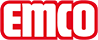 emco Bauschoonloop CONFORMtypeCONFORMvoor een binnentoepassingconstructieGetuft-Velours 1/8"poolmateriaal100% Polyamide ECONYLdraagmateriaalpolyestervliescoatingzware coatingpoolmateriaal / vezelgewicht1200 g/m²totaalgewicht (g/m2)3710 g/m²totale hoogte (mm)9 mmbrandgedrag/brandwerendheidBrandgedrag (EN13501-1): Cfl-s1SlijtvastDS (EN 13893)CertificaatCE Eigenschappen EN 14041 (enkel voor rollen)Kleuren76.01 antraciet76.02 beigemokka 76.0376.04 bruin76.10 grijsKleurecht tegen licht conform ISO 105 BO2≥5Kleurecht tegen wrijving conform ISO 105 X12≥4Kleurecht tegen water conform ISO 105 E01≥4Bacteriële reductie EHEC ASTM-e214916,1 %Bacteriële reductie Staphylococcus Aureus ASTM-e21490,0 %Bacteriële reductie Klebsiella Pneumoniae ASTM-e214965,6 %levervorm rollen130 cm breed (incl. rand)200 cm breed (incl. rand)levervorm matten60 x 90 cm (incl. rand)90 x 150 cm (incl. rand)130 x 200 cm (incl. rand)Levervorm traptredematten25 x 65 cm (met plakrand en lijmrand)productkenmerkvuil- en vochtigheidopnamemerkemcoAfmetingenBreedte:…… mLengte:……mcontactemco Benelux B.V. Divisie Bouwtechniek Veldrijk 2 8530 Harelbeke / BE Tel. (+32) 056 224 978 bouwtechniek@benelux.emco.de www.emco-bau.com